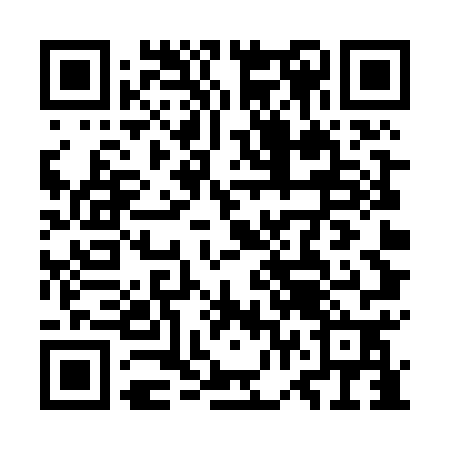 Ramadan times for Uiseong, South KoreaMon 11 Mar 2024 - Wed 10 Apr 2024High Latitude Method: NonePrayer Calculation Method: Muslim World LeagueAsar Calculation Method: ShafiPrayer times provided by https://www.salahtimes.comDateDayFajrSuhurSunriseDhuhrAsrIftarMaghribIsha11Mon5:165:166:4212:353:566:296:297:5012Tue5:155:156:4012:353:566:306:307:5113Wed5:145:146:3912:353:576:316:317:5214Thu5:125:126:3812:343:576:326:327:5215Fri5:115:116:3612:343:586:336:337:5316Sat5:095:096:3512:343:586:346:347:5417Sun5:075:076:3312:343:586:346:347:5518Mon5:065:066:3212:333:596:356:357:5619Tue5:045:046:3012:333:596:366:367:5720Wed5:035:036:2912:334:006:376:377:5821Thu5:015:016:2712:324:006:386:387:5922Fri5:005:006:2612:324:006:396:398:0023Sat4:584:586:2512:324:016:406:408:0124Sun4:574:576:2312:314:016:416:418:0225Mon4:554:556:2212:314:016:416:418:0326Tue4:534:536:2012:314:016:426:428:0427Wed4:524:526:1912:314:026:436:438:0528Thu4:504:506:1712:304:026:446:448:0629Fri4:494:496:1612:304:026:456:458:0730Sat4:474:476:1412:304:036:466:468:0831Sun4:454:456:1312:294:036:476:478:091Mon4:444:446:1112:294:036:476:478:102Tue4:424:426:1012:294:036:486:488:113Wed4:404:406:0912:294:046:496:498:124Thu4:394:396:0712:284:046:506:508:135Fri4:374:376:0612:284:046:516:518:146Sat4:364:366:0412:284:046:526:528:157Sun4:344:346:0312:274:046:526:528:168Mon4:324:326:0112:274:056:536:538:179Tue4:314:316:0012:274:056:546:548:1810Wed4:294:295:5912:274:056:556:558:19